
ХАЛЬМГ ТАҢhЧИН САРПИНСК РАЙОНА МУНИЦИПАЛЬН БYРДӘЦИН ДЕПУТАТНРИН ХУРГРЕШЕНИЕот  02 февраля  2024 г.                   № 50/245                   			с. Садовое 	Об организации библиотечного обслуживания населения Сарпинского района Республики КалмыкияЗаслушав информацию директора муниципального казенного учреждения «Сарпинская районная библиотека», руководствуясь Уставом Сарпинского районного муниципального образования Республики Калмыкия,  Собрание депутатов Сарпинского районного муниципального образования Республики Калмыкиярешило:1. Принять к сведению информацию об организации библиотечного обслуживания населения Сарпинского района Республики Калмыкия.2. Настоящее решение вступает в силу со дня  подписания. Председатель Собрания депутатовСарпинского районного муниципального образованияРеспублики Калмыкия  				 	Н.С.Манджиев		Приложение к решению Собрания депутатов Сарпинского РМО РК от 02.02.2024 г. №50/245ИНФОРМАЦИЯоб организации библиотечного обслуживания населения Сарпинского района Республики КалмыкияБиблиотеки Сарпинского  района в 2023 году продолжали совершенствовать свою деятельность как информационные, культурные, просветительские и досуговые центры для населения в соответствии с приоритетами 2023 года,  Годом педагога и наставника, основными юбилейными датами и памятными событиями, происходившими в России. Значимым  и самым главным событием 2023 года  для  МКУ «Сарпинская районная библиотека» было  открытие  Сарпинской Модельной библиотеки, которое осуществилось в рамках Национального проекта «Культура». Четвертый год по всей России идет активная модернизация библиотек: из обычных муниципальных они преображаются в модельные, современные, креативные и очень яркие.  2022 – 2023 год - новая страница в истории Сарпинской районной библиотеки – она  стала Модельной. Модернизация нашей библиотеки была проведена согласно Модельному стандарту и прошла в рамках реализации национального проекта «Культура». Нацпроект «Культура» - одно из масштабных направлений национальных проектов России. В 2022 году Сарпинская районная библиотека приняла участие в конкурсе и стала одной из победителей. На реализацию проекта было выделено из районного бюджета более семи миллионов рублей и на полную модернизацию библиотеки из федерального бюджета было выделено десять миллионов. Благодаря такому масштабному национальному проекту России библиотека стала интеллектуальным центром, сочетающим красивый дизайн, функциональность, удобство и современное техническое оснащение. Главной целью модернизации библиотеки является — создание современного, привлекательного удобного пространства для работы, учебы, чтения, развития, общения, оснащенное необходимым оборудованием. В ходе проведённых работ были отремонтированы помещения библиотеки, приобретена современная мебель, книги, новые компьютеры и другое оборудование.Торжественное открытие Сарпинской районной библиотеки в новом статусе состоялось 29 сентября 2023 года.Благодаря вам, уважаемые депутаты, администрации районного муниципального образования,  впервые за время существования библиотек была выделена такая  значимая сумма. И это послужило одним из факторов нашей победы в национальном  проекте. Библиотеки в муниципальном районе существуют не разрозненно, а в структуре единого  учреждения со статусом юридического лица, с общей структурой управления,  финансирования, комплектования, развития кадрового потенциала, единым библиотечным фондом, что является залогом успешной деятельности каждой    библиотеки. Сеть муниципальных общедоступных библиотек сохранилась и составляет в настоящее время 10 единиц, в неё входят МКУ «Сарпинская районная библиотека», детское отделение и 8 сельских библиотечных филиалов.Доступность библиотечных услуг.  Библиотечная сеть Сарпинского района соответствует нормативам. Сохранено соблюдение нормативов обеспеченности библиотеками населения в разрезе муниципального образования, в каждом поселении имеется библиотека.Гибкий и удобный для населения с. Садовое режим работы сформирован на основе данных мониторинга интенсивности посещений библиотек с учетом потребностей местных жителей с 900 до 1800 без перерыва на обед, выходной – воскресенье. Что нельзя сказать о режиме работы в библиотечных филиалах. На 01.01.2024 г. восемь библиотечных специалистов МКУ «Сарпинская районная библиотека» работают на сокращенных тарифных ставках: на 0,5 ставки работают библиотекари в 6-ти сельских библиотечных филиалах  и на  0,25 ставки в 2-х сельских библиотечных филиалах. Работа в сокращенном режиме сказывается на деятельности библиотеки снижением основных показателей, минимальной просветительской  деятельностью, отсутствием работы с фондом, каталогами, картотеками и пр. - среднее число жителей (11294/10) на одну библиотеку – 1129 чел.Библиотека является центром информации, образования, реабилитации и досуга для людей с ограниченными  возможностями здоровья (ОВЗ). В работе с данной категорией читателей используются различные формы и методы работы: индивидуальное обслуживание книгой, в том числе и на дому, работа с инвалидами в клубах по интересам, оформление выставок творческих работ, проведение Дня пожилого человека и Дня инвалида, а также многое другое. Работа с данной категорией населения основана на партнерских отношениях с бюджетным  учреждением Республики Калмыкия «Комплексный центр социального обслуживания населения Сарпинского района Республики Калмыкия». Для создания условий пребывания инвалидов в районной библиотеке:- установлены пандус, автоматизированное рабочее место для слабовидящего, оборудован сан. узел.В настоящее время в Сарпинскую районную библиотеку заказаны:- система вызова персонала для помощи инвалидам-колясочникам;- тактильная вывеска;- тактильная мнемосхема;Доступность библиотечных услуг для людей с ограниченными возможностями здоровья так же имеется  в Аршань-Зельменском, Уманцевском и Обильненском сельских библиотечных филиалах (находятся в помещениях школ после капитального ремонта). В Сарпинском районе устойчивая структура библиотек, позволяющая осуществлять библиотечное обслуживание. Библиотеки в своей повседневной деятельности вносят весомый вклад в социокультурное развитие местного сообщества, способствуя продвижению чтения книги, расширяют ассортимент предоставляемых населению дополнительных услуг, посредством официального сайта https://biblio-sarpinskaya.ru/, представительства в социальных сетях (В Контакте, Одноклассники).Охват населения  библиотечным обслуживанием (%) Динамика основных показателей деятельности муниципальных библиотек Сарпинского района за три года. Абсолютные показатели деятельности муниципальных библиотекКраткие выводы по разделу. В течение 2023 года библиотеки Сарпинского района работали стабильно. Анализируя статистические показатели работы библиотек, следует сказать, что практически все показатели выполнены в соответствии с планом.Движение книжного фонда муниципальных библиотекАнализ библиотечного фонда в динамике с 2021 по 2023 годы позволяет сделать вывод, что его численность в библиотеках района ежегодно сокращается.Выбытие (списание) из фондов библиотек происходило по причине ветхости (физического износа) и устаревшего содержания:- по ветхости – 3465 экз. – 70 % от общего списания,- устаревших по содержанию – 1485 экз. – 30 % от общего списания.Показатель книгообеспеченности на 1 жителя Сарпинского района (население Сарпинского района на 01.01.2023 г. составляет 11294 человека) в среднем равно 9 экз.Книгообеспеченность на одного читателя по Сарпинскому району составляет 18 экз.Число поступлений в 2023 году увеличилось за счет создания модельной библиотеки нового поколения. Одним из важнейших показателей, обеспечивающих качество информационных услуг, предоставляемых библиотекой, является показатель обновляемости фонда. По рекомендации ИФЛА/ЮНЕСКО он должен равняться 5%. В 2023 г. в библиотеках нашего района он равен 6%. Это связано с приобретением книг по программе реализации национального проекта «Культура» в количестве 1422 экз. Анализ, оценка состояния и использования фондов модельных библиотек нового поколения  Финансирование комплектования (объемы, основные источники) в течение последних трех лет. Использование федеральных субсидий (с 2021 года) на комплектование книжных фондов муниципальных библиотекФинансирование комплектования библиотек Финансирование комплектования книжных фондов за 3 года увеличивается за счет федеральных субсидий и создания модельной библиотеки. Благодаря статусу «модельной», на комплектование книжного фонда МКУ «Сарпинская районная библиотека» выделилось 697352,21 руб. И фонд Сарпинской районной библиотеки пополнился новой литературой в количестве 1422 экз.Из республиканского бюджета выделено 23288,20 руб., за счет этих средств фонд пополнился на 55 экземпляров.  Из муниципального фонда выделялись средства на подписку периодических изданий. На 2 полугодие 2023 г., и 1 полугодие 2024 г. выписано 5 наименований периодических изданий: Хальмг Унн, Сарпинские вести, Теегин герл, Байр, Байрта на общую сумму - 34332,00 руб. Подписка состоит только из Республиканских изданий. Учет документов осуществляется в соответствии с инструктивными материалами.Ежеквартально ведется работа по отслеживанию материалов, включенных в «Федеральный список экстремистских материалов».В целях обеспечения сохранности фондов библиотекари акцентируют внимание на воспитании у читателей бережного отношения к книге, соблюдении правил пользования библиотекой, ведется работа с задолжниками.Средствами пожарной безопасности обеспечены все библиотеки.Результаты анализа формирования, состояния и использования библиотечных фондов показывают, что за год фонд уменьшился на 3471 экз. Это связано, прежде всего, с очень низким объемом новых поступлений, что является следствием недостаточного финансирования и большим списанием. Выбытие документов превышает поступления. Основная часть списанных документов – ветхие книги.Несмотря на то, что в библиотеках организовано списание, значительная часть фонда не востребована. Фонд нуждается в дальнейшем освобождении от ветхих, устаревших по содержанию и непрофильных изданий. Наряду с этим библиотекам необходима новая литература, отвечающая современным требованиям. Качество подписки осталось на уровне прошлого года.ЦИФРОВАЯ ИНФРАСТРУКТУРАВо всём мире практически во всех отраслях происходит внедрение цифровых технологий. И в нашей стране также ведётся работа по созданию необходимых условий для развития общества знаний, роста благосостояния и качества жизни граждан путём повышения доступности и качества товаров и услуг, произведённых в цифровой экономике с использованием современных цифровых технологий, повышения степени информированности и цифровой грамотности. И библиотека как основной «держатель» информации так же должна развивать цифровую инфраструктуру, дабы соответствовать современным требованиям.Для успешного освоения и использования библиотеками новых информационных технологий необходимо иметь соответствующую техническую базу и программное обеспечение. В рамках модернизации в 2023 году на федеральные средства для МКУ «Сарпинская районная библиотека» было приобретено 10 компьютеров, 2 ноутбука и 1 специализированное рабочее место для инвалидов, 12 единиц копировально-множительной техники и проекционное оборудование.  Библиотечные филиалы района техническими средствами не обеспечены, т.к. ранее приобретенные списаны по причине физического износа (устаревания). Библиотекарям сельских библиотечных филиалов приходится работать на личных компьютерах и ноутбуках.Компьютеризованные посадочные места для пользователей имеются только в Сарпинской районной библиотеке. Анализ и оценка состояния интернетизации библиотек. Подключение к сети ИнтернетПо состоянию на конец отчетного года в «Сарпинской районной библиотеке» находится 10 автоматизированных рабочих места,  из них 5 МФУ.Чтобы оставаться востребованными в современном обществе библиотекам необходимо соответствовать запросам своих пользователей: не только предоставить возможность получения информации, но и возможности удаленного доступа к различным собственным и удаленным базам данных. К сожалению, наши сельские библиотечные филиалы не могут удовлетворить эти запросы.Для оперативного удовлетворения информационно-библиографических запросов пользователей в МКУ «Сарпинская районная библиотека» обеспечен бесплатный доступ к ресурсам сети Интернет (Интернет-провайдер MEGALIFE). Доступ осуществляется по выделенной линии с тарифом «Безлимитный». Скорость передачи данных – 100Мбит/с.Для желающих получить доступ к интернету с использованием собственных ноутбуков, планшетных компьютеров установлен беспроводной доступ к сети интернет посредством WI-FI .Специализированное компьютерное оборудование для работы лиц с ОВЗ есть только в МКУ «Сарпинская районная библиотека»,  в библиотечных филиалах отсутствует. С 2023 года МКУ «Сарпинская районная библиотека» зарегистрирована в НЭБ, как оператор электронного читального зала,  в этом году необходимо продвигать информацию о ресурсах НЭБ среди населения района.Все сотрудники умеют работать с компьютерной техникой, имеют базовые навыки пользования программами MS Office (Excel, Power Point, Publisher, Word), умеют пользоваться электронной почтой, вести группы в социальных сетях.Для более активного развития информационных технологий в библиотеках необходимы средства на развитие этого направления. Пока же большинство библиотек работают в условиях недостаточного технического оснащения, некачественной интернет-связи, нехватки финансовых средств на автоматизацию библиотечных процессов. Общая характеристика основных направлений библиотечного обслуживания населения  Основная миссия библиотек – информационное просвещение, передача и сохранение знаний. Именно библиотеки призваны быть проводниками на этом пути к читателю. Все библиотеки активно участвуют в политической и общественной жизни района и сёл, являясь основными центрами информации.МКУ «Сарпинская районная библиотека» активно развивает социальное партнерство, сотрудничает со многими организациями, расположенными на территории Садовского СМО. Читателям библиотеки МКУ «Сарпинская районная библиотека» предоставлен широкий спектр услуг: от выдачи нужной книги до справки и информации. В работе   использовались возможности рекламы: о предоставляемых услугах читателям была адресована реклама интересных книг, статей в форме памяток, информационных листков, стендов, выставок. Информация о проведенных мероприятиях размещается в социальных сетях «ВКонтакте», «Одноклассники». Также работа библиотеки освещена на страницах районной газеты «Сарпинские вести». Ведется работа с сайтом (https://biblio-sarpinskaya.ru/). Веб – сайт является важным звеном в нашей работе в расширении сферы деятельности библиотек. Он помогает в создании условий для обеспечения равного доступа к информации различных групп пользователей, расширении пользовательской аудитории, привлечении внимания общественности к библиотекам, как к равным и активным партнерам.Все сельские библиотечные филиалы активно сотрудничают со школой, СМО,  на постоянной основе в библиотеку поступают  нормативные документы органов местного самоуправления. Также в своей работе библиотеки используют организацию внестационарного обслуживания на дому. Обслуживанием на дому охвачены такие категории, как инвалиды, люди преклонного возраста. Согласно общему плану работы библиотеки регулярно проводит тематические вечера, уроки истории, уроки здоровья и экскурсии в библиотеку учащихся школ. Во всех библиотеках района проведено немало интересных массовых мероприятий, посвященных воссоединению Крыма и Севастополя с Россией,  Дню защитника Отечества, 8 марта, Масленице и Цаган Сар. Отчет о проводимых мероприятиях можно посмотреть на сайтах библиотек.ОРГАНИЗАЦИОННО-МЕТОДИЧЕСКАЯ ДЕЯТЕЛЬНОСТЬОрганизационно-методическая деятельность библиотек Сарпинского района направлена на улучшение библиотечного обслуживания населения и предоставление качественных услуг. Основными направлениями в методической деятельности МКУ «Сарпинская районная библиотека» являлись:- разработка и внедрение нормативно-регламентирующих и технологических документов, обеспечивающих деятельность библиотек;- выявление, изучение, обобщение лучших передовых библиотечных технологий, нетрадиционных форм работы библиотек района и России, распространение их опыта работы на деятельность муниципальных библиотек;- оказание методической и консультационной помощи муниципальным библиотекам в совершенствовании библиотечно-библиографического и информационного обслуживания населения;- организация системы повышения квалификации кадров муниципальных библиотек с учетом новых требований к библиотечно-информационному обслуживанию и т.д.Предоставление методических работ (услуг) закреплено в Уставе МКУ «Сарпинская районная библиотека» как основной вид деятельности учреждения. Так, в пункте 1.17 Устава МКУ «Сарпинская районная библиотека» указано, что учреждение является объединяющим, координирующим центром для библиотек района, сосредотачивает у себя всю необходимую для библиотек информацию, методические материалы, концентрирует специальный фонд местных документов, развитие отдельных современных технологий. Предоставляет на их основе информационные, сервисные, коммерческие услуги.Методическое сопровождение деятельности библиотечных филиалов.МКУ «Сарпинская районная библиотека» является методическим центром для  библиотечных филиалов, 	осуществляя основную задачу - инновационно-методическое обеспечение деятельности муниципальных библиотек района по следующим направлениям:- координация деятельности библиотек между собой и с библиотеками других систем и ведомств;- участие библиотек в конкурсах;- повышение квалификации библиотечных работников;- организация процесса непрерывного образования библиотечных работников;- изучение, распространение и применение передового опыта библиотек в работе;- консультативно-методическая помощь;- документационное обеспечение библиотечных процессов;- издательская деятельность;- аналитическая деятельность;- выезды. За отчетный период было проведено 9 групповых и 45 индивидуальных консультаций. Приоритетами организационно-методической деятельности МКУ «Сарпинская районная библиотека» являются:- Изучение, обобщение и применение передового опыта работы библиотек в практике библиотечного обслуживания.- Аналитическая и консультационная деятельность с целью координации работы и оказания помощи библиотечным специалистам, организация выездов сотрудников Центральной библиотеки в библиотеки – филиалы.- Разработка методических рекомендаций по актуальным темам и формам обслуживания.- Постоянное повышение уровня образования библиотечных работников. Повышение квалификации библиотечных специалистовВ течение отчетного периода большое внимание уделялось повышению и развитию профессионального уровня библиотечных специалистов. В ушедшем году повысили квалификацию 8 человек, что составляет 50% от общего числа специалистов. В целях развития кадрового потенциала, 6 специалистов повысили свою квалификацию на курсах повышения квалификации, 2 прошли Республиканские курсы повышения квалификации, организованные научно-методическим отделом Национальной библиотеки им. А.М. Амур-Санана, один специалист прошел курсы,  организованные управлением «Центр непрерывного образования и повышения квалификации творческих и управленческих кадров в сфере культуры» РГБ г. Москва, один специалист РГБ, один специалист «Российской государственной детской библиотекой».Специалисты, повысившие квалификацию:17 мая 2023 г. в БУ РК «Национальная библиотека им. А. М. Амур-Санана» состоялся республиканский круглый стол «Вместе против наркотиков», в мероприятии приняла участие главный библиотекарь Детского отделения Якименко Ирина Алексеевна.30 мая 2023 года директор МКУ «СРБ» Олейникова Л.Н. и методист Жаркова А.С. приняли участие в Республиканской творческой лаборатории по теме: «Проектная деятельность библиотеки как дополнительный источник финансирования».С 3.04.2023г. по 11.05.2023г. директор МКУ «Сарпинская районная библиотека» Олейникова Л.Н. прошла обучение по программе «Библиотека нового поколения: управление изменениями»,	проводимые Управлением «Центр непрерывного образования и повышения квалификации творческих и управленческих кадров в сфере культуры» РГБ г. Москва.С 29 мая по 10 июля 2023г. методист Жаркова А.С.  прошла повышение квалификации в федеральном государственном бюджетном учреждении «Российская государственная библиотека» по профессиональной программе «Библиотека нового поколения: внедрение изменений» С 23 мая по 20 июня 2023 г. гл. библиотекарь Пугачева Т.В. прошла учебный курс «Управление изменениями: развиваем молодежное экологическое сообщество», проводимый Федеральным государственным бюджетным учреждение культуры «Российская государственная библиотека для молодёжи». С 16 октября по 31 ноября 2023г. гл. библиотекарь Детского отделения Якименко Ирина Алексеевна прошла повышение квалификации в Федеральном государственном бюджетном учреждении культуры «Российская государственная детская библиотека» по дополнительной профессиональной программе «Чтение современных детей и подростков; психология, педагогика, формы и методы продвижения». С 19 по 20 сентября главный библиотекарь Кануковского с.б.ф. и гл. библиотекарь Шарнутовского с.б.ф. прошли Республиканские курсы повышения квалификации по теме: «Современная библиотека. Инновационные технологии библиотечного информационного обслуживания населения».БИБЛИОТЕЧНЫЕ КАДРЫКадровая ситуация в учреждении стабильная, сохраняется штатная численность специалистов.Штатное расписание учреждения составляет 13 единиц.На 01.01.2024г. г. в штате учреждения - 18 человек.К административно-управленческому персоналу (АУП) относится 1 человек (директор), к основному – 11.9 человек трудоустроены в учреждении на основное место работы, 3 - как совместители. 5 специалистов имеют профильное образование, 3 – педагогическое.Нагрузка на одного библиотечного специалиста (11 специалистов из числа основного персонала с учетом штатных ставок – 6,5) составляет 502 пользователей, 6298 посещений, 10107 документовыдач).Количество работников библиотек из числа основного персонала (чел.)Методиста МКУ «Сарпинская районная библиотека» (0,75 ст.) выполняет по совместительству функции библиограф (0,25 ст.). Основной персонал муниципальных библиотек- Количество основного персонала 12 чел.;- Стаж работы в библиотеках (основной персонал);- Возраст библиотечных работников (основной персонал):- Образование библиотечных работников (основной персонал):На протяжении трех лет кадровая ситуация в библиотеках Сарпинского района остается стабильной. Число основного персонала осталось на уровне трех лет.Персонал библиотеки укомплектован полностью, вакансий нет. Работники библиотек стараются повышать свою квалификацию путем участия в республиканских семинарах, обучаясь на курсах повышения квалификации и профессиональной переподготовки. Наблюдается тенденция старения кадров, персонал молодыми специалистами обновляется слабо. Одной из острых кадровых проблем является нехватка грамотных специалистов в сельских филиалах в связи с отсутствием молодежи.  Оплата труда. МАТЕРИАЛЬНО-ТЕХНИЧЕСКИЕ РЕСУРСЫ БИБЛИОТЕКПривлекательность библиотеки в глазах населения во многом зависит от состояния ее помещений и материально-технической базы, наличия современного оборудования и технических средств, отвечающих возросшим запросам современного пользователя.Все библиотеки МКУ «Сарпинская районная библиотека» расположены в приспособленных помещениях, кроме Сарпинской районной библиотеки. В сельских поселениях библиотеки расположены, как правило, в зданиях школ или административных зданиях, кроме библиотеки в п. Салын-Тугтун, которая расположена в отдельно стоящем здании.Общая площадь помещений составляет 1264,75 кв.м. Каждая библиотека имеет помещения, оснащенные необходимой мебелью, библиотечным фондом в соответствии с возрастными и социальными особенностями пользователей. В текущем году выполнены работы по подготовке здания библиотеки к отопительному сезону, произведена замена отопительного котла за счет муниципальных средств.Салын-Тугтунскому сельскому б/ф было выделено 22000 руб. на приобретение угля из бюджета Сарпинского РМО.В Коробкинском и Шарнутовском б/ф не выдерживается температурный режим.Материально-техническая база МКУ «Сарпинская районная библиотека» существенно выросла в связи с реализацией национального проекта «Культура».Увеличилось количество посадочных мест – с 45 до 100.В деятельности учреждения особое внимание уделяется обеспечению антитеррористической и противопожарной безопасности. Охранно-пожарная сигнализация установлена только в Сарпинской районной библиотеке. Все библиотеки оснащены огнетушителями, проводится перезарядка. Состояние помещений большинства библиотек соответствуют требованиям санитарных норм и Правил пожарной безопасности, норм охраны труда. Аварийных ситуаций в библиотеках не было.Финансовое обеспечение материально-технической базы библиотекВ 2023 году из федеральных средств на реализацию национального проекта «Культура» было израсходовано: 10 млн. руб.На текущий ремонт - 315664,80 руб.;  На приобретение мебели (стулья, читательские столы, кафедры, стеллажи диваны и прочее) - 3712628,06 руб.;На приобретение оборудования (компьютеры, ноутбуки оргтехника, интерактивное оборудование) - 4005515,93 руб.;На приобретение печатных изданий - 697352,21руб.;Оформление и установка рулонных штор - 223250,00руб.;Приобретение и установка сплит-системы – 400000,00 руб.;Художественно-декоративное оформление внутри здания (согласно Проекту) – 450100,00 руб.;Приобретение библиотечной техники – 66680,00 руб.;Приобретение канцелярских товаров, настольных игр, портативной колонки – 58110,00 руб.;Сборка и установка технического оборудования – 37356,80 руб.;Прием и настройка интерактивного оборудования – 14942,20 руб.;Оформление лестничных пролетов -18400,00 руб.Из средств муниципалитета:5 689,0 руб.На периодику - 34332,00 руб.;Обслуживание интернет - сайта СоветникПроф – 9000,00 руб.;Проведение интернета в здании – 97700,00 руб.;Произведена замена отопительного котла - 99425,8 руб.Установка системы АПС в здании (пожарная сигнализация) – 130000,00 руб.Основные итоги годаПодводя итоги 2023 года, следует отметить, что работа библиотек Сарпинского района охватила все направления библиотечной деятельности, в том числе и в онлайн-формате. Можно отметить следующие положительные моменты: в полном объёме сохранена сеть и штат библиотек, проведён ряд ярких и запоминающихся мероприятий, сотрудники и читатели библиотек приняли активное участие в многочисленных акциях, участвовали в конкурсах различного уровня.Основным достижением 2023 года стало открытие обновленной после капитального ремонта в рамках реализации Национального проекта «Культура» МКУ «Сарпинская районная библиотека», ставшей четвертой модельной библиотекой нового поколения в Республике Калмыкия.Новая библиотека стала своего рода уникальным информационным и культурным центром для жителей села, прежде всего, молодежи.На 2024 год МУК «Сарпинская районная библиотека» ставит перед собою следующие задачи:– повышение качества предоставляемых библиотечно-информационных услуг населению района за счет расширения сервисных возможностей библиотеки и улучшения комплектования информационных ресурсов;‒ развитие информационных технологий, направленных на обеспечение комфортной работы пользователя; ‒ особое внимание будет уделено проектной, программной деятельности, участию в конкурсах. Нерешенными остались следующие проблемы:- ежегодное снижение обновляемости библиотечного фонда и документообеспеченности (скудная подписка);- высокая степень физической изношенности библиотечного фонда;- отсутствие компьютеров и оргтехники в сельских библиотечных филиалах.Решение накопившихся проблем требует финансовых вложений. Поэтому крайне важно участие библиотек в проектах, включение их в программы, предполагающие финансирование на развитие, создание библиотек, отвечающих современным требованиям.В ходе работы становится очевидным, что успех работы учреждения во многом зависит от человеческого фактора – работников библиотек – их профессионализма и культурной компетентности. Именно они помогают населению района получать услугу по библиотечному, библиографическому и информационному обслуживанию качественно. Хочется верить, что совместные усилия местной власти и библиотечного сообщества района принесут свои плоды и в районе будут созданы все условия для более полного удовлетворения читательских запросов.
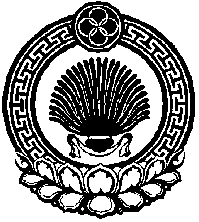 СОБРАНИЕ ДЕПУТАТОВ  САРПИНСКОГО  РАЙОННОГО  МУНИЦИПАЛЬНОГО  ОБРАЗОВАНИЯ РЕСПУБЛИКИ КАЛМЫКИЯ №    Библиотеки2021202220231.Сарпинская районная библиотека2724262.Детское отделение6363633.Аршань-Зельменский с. б/ф.8479884.Кануковский с. б/ф. 7271635.Кировский с. б/ф.3431326.Коробкинский с. б/ф.6863667.Обильненский с. б/ф. 5751578.Салын-Тугтунский с. б/ф.5959629.Уманцевский с. б/ф. 90878710.Шарнутовский с. б/ф.484349Итого по району:504649202120222023Число зарегистрированных пользователей (всего), в т.ч. удаленных;553455275526число посещений библиотек (всего), из них посещений культурно-просветительных мероприятий;696358384069283/ 23894число обращений к библиотекам удаленных пользователей (всего), из них обращений к сайтам библиотек;06591398посещаемость библиотек12,515,112,5количество выездов и стоянок КИБО;000выдано (просмотрено) документов (всего);109279111281111181выполнено справок и консультаций (всего);273127582526количество культурно-просветительных мероприятий.619652749годсостояло наначало годапоступиловыбылосостоит на конец годаподписка на периодические издания (кол-во наименований)подписка на периодические издания (кол-во наименований)годсостояло наначало годапоступиловыбылосостоит на конец годагазетыжурналы202111179813701119352320221119356829234103383232023103383147749509991223БиблиотекаОбщее количествоОбщее количествоОбщее количествоЧисло новых поступленийЧисло новых поступленийЧисло новых поступлений% обновляемости% обновляемости% обновляемостиБиблиотека202120222023202120222023202120222023МКУ «Сарпинская районная библиотека» (модернизирована в 2023 г.)3339427596234932026914400,0616Информация об исполнении в 2023 году гарантий пополнения библиотечного фонда модельных муниципальных библиотек, созданных в рамках национального проекта «Культура» Информация об исполнении в 2023 году гарантий пополнения библиотечного фонда модельных муниципальных библиотек, созданных в рамках национального проекта «Культура» Информация об исполнении в 2023 году гарантий пополнения библиотечного фонда модельных муниципальных библиотек, созданных в рамках национального проекта «Культура» Информация об исполнении в 2023 году гарантий пополнения библиотечного фонда модельных муниципальных библиотек, созданных в рамках национального проекта «Культура» Информация об исполнении в 2023 году гарантий пополнения библиотечного фонда модельных муниципальных библиотек, созданных в рамках национального проекта «Культура» Информация об исполнении в 2023 году гарантий пополнения библиотечного фонда модельных муниципальных библиотек, созданных в рамках национального проекта «Культура» Информация об исполнении в 2023 году гарантий пополнения библиотечного фонда модельных муниципальных библиотек, созданных в рамках национального проекта «Культура» Наименование модельной муниципальной библиотекиГарантированный объем пополнения библиотечного фонда после модернизации, на 2023 год (ед.)Фактический объем пополнения библиотечного фонда в 2023 году (документы на физических носителях, ед.)Фактический объем пополнения библиотечного фонда в 2023 году (документы на физических носителях, ед.)Фактический объем пополнения библиотечного фонда в 2023 году (документы на физических носителях, ед.)Фактический объем пополнения библиотечного фонда в 2023 году (документы на физических носителях, ед.)Фактический объем пополнения библиотечного фонда в 2023 году (документы на физических носителях, ед.)Наименование модельной муниципальной библиотекиГарантированный объем пополнения библиотечного фонда после модернизации, на 2023 год (ед.)Литературно-художественные изданияНаучно-популярная литератураСправочная и образовательная литератураЛитература по библиотечному делуДругое МКУ «Сарпинская районная библиотека»14221094981180112ГодФедеральный бюджетРеспубликанский бюджетМуниципальный бюджет20210139214,5127726,002022293072,0016196,4034410,002023697352,2123288,2034332,00Показатели/год202120222023+/- к 2022Число библиотек, имеющих компьютерную технику (компьютеры и ноутбуки)2220Количество единиц компьютерной техники в библиотеках3314+11Копировально-множительная техника в библиотеках3312+9202120222023+- к 20221212120Основной персоналОсновной персоналНеполные ставкиНеполные ставкиНеполные ставкиВсего (чел.)Неполные ставки (чел.)0,250,50,75128361периодвсегоосновнойперсоналИз них:Из них:Из них:Из них:Из них:Из них:периодвсегоосновнойперсоналсо стажем работы в библиотекахсо стажем работы в библиотекахсо стажем работы в библиотекахпо возраступо возраступо возраступериодвсегоосновнойперсоналдо 3летот 3 до 10 летсвыше 10летдо 30 летот 30 до55 лет55 летстарше2021122010057202212228057202312228057до 30 летот 30 до 55 лет55 лет и старше057высшеев т.ч.библиотечноесреднееспециальноев т.ч.библиотечноесреднееобразование74410Показатели/год202120222023+- к 2022Среднемесячная заработная плата основного персонала МКУ «Сарпинская районная библиотека (на одного работника, руб.), в т. ч.26270,0030850,0036270,00                                                                                                                                                                                                                                                                                                                                                                                                                                                                                                                                                                                                      +5420